                    Gobierno Municipal El Salto 2018-2021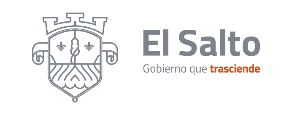 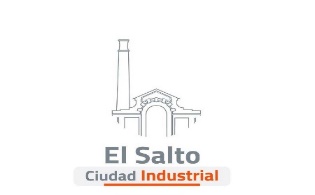 Resumen de informe Junio 2021DIRECCIÓN DE  ASUNTOS RELIGIOSOS RESULTADOS Asistencia a taller de “Prácticas culturales y construcción de paz”Asistencia al 2do. Conversatorio “Mujeres y construcción de paz, una perspectiva desde las comunidades religiosas” Asistencia a 4 reuniones 